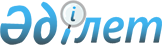 Шыңғырлау ауданы әкiмiнiң 2014 жылғы 13 наурыздағы № 4 "Шыңғырлау ауданының аумағында сайлау учаскелерiн құру туралы" шешіміне өзгеріс енгізу туралы
					
			Күшін жойған
			
			
		
					Батыс Қазақстан облысы Шыңғырлау ауданы әкімінің 2015 жылғы 27 ақпандағы № 3 шешімі. Батыс Қазақстан облысының әділет департаментінде 2015 жылғы 16 наурызда № 3847 болып тіркелді. Күші жойылды - Батыс Қазақстан облысы Шыңғырлау ауданы әкімінің 2018 жылғы 11 желтоқсандағы № 30 шешімімен
      Ескерту. Күші жойылды - Батыс Қазақстан облысы Шыңғырлау ауданы әкімінің 11.12.2018 № 30 шешімімен (алғашқы ресми жарияланған күнінен кейін күнтізбелік он күн өткен соң қолданысқа енгізіледі).
      "Қазақстан Республикасындағы сайлау туралы" 1995 жылғы 28 қыркүйектегі Қазақстан Республикасы Конституциялық заңының 23-бабына, "Қазақстан Республикасындағы жергілікті мемлекеттік басқару және өзін-өзі басқару туралы" 2001 жылғы 23 қаңтардағы Қазақстан Республикасы Заңының 33-бабына сәйкес және Шыңғырлау аудандық (аумақтық) сайлау комиссиясының келісімі бойынша, аудан әкімі ШЕШІМ ҚАБЫЛДАДЫ:
      1. Шыңғырлау ауданы әкiмiнiң 2014 жылғы 13 наурыздағы № 4 "Шыңғырлау ауданының аумағында сайлау учаскелерін құру туралы" шешіміне (Нормативтік құқықтық актілерді мемлекеттік тіркеу тізілімінде № 3456 тіркелген, 2014 жылғы 19 сәуірде "Серпін" газетінде жарияланған) өзгеріс енгізілсін:
      көрсетілген шешімнің қосымшасы осы шешімнің қосымшасына сәйкес жаңа редакцияда жазылсын.
      2. Шыңғырлау ауданының сайлау учаскелеріндегі өзгерістер туралы сайлаушыларды бұқаралық ақпарат құралдары арқылы хабарландырсын.
      3. Шыңғырлау ауданы әкімі аппаратының басшысы (Е. Р. Тұрмағамбетов) осы шешімнің әділет органдарында мемлекеттік тіркелуін, "Әділет" ақпараттық-құқықтық жүйесінде және бұқаралық ақпарат құралдарында оның ресми жариялануын қамтамасыз етсін.
      4. Осы шешімнің орындалуын бақылау Шыңғырлау ауданы әкімі аппаратының басшысы Е. Р. Тұрмағамбетовке жүктелсін.
      5. Осы шешім алғашқы ресми жарияланған күнінен бастап қолданысқа енгізіледі.
      КЕЛIСIЛДI:
      Шыңғырлау аудандық (аумақтық)
      сайлау комиссиясының төрағасы
      _____________Е.Р.Тұрмағамбетов
      27 ақпан 2015 ж. Шыңғырлау ауданы аумағындағы сайлау учаскелерi
					© 2012. Қазақстан Республикасы Әділет министрлігінің «Қазақстан Республикасының Заңнама және құқықтық ақпарат институты» ШЖҚ РМК
				
      Аудан әкімі

А. Халелов
2015 жылғы 27 ақпандағы № 3
аудан әкімінің шешіміне
қосымша2014 жылғы 13 наурыздағы № 4
аудан әкімінің шешіміне
қосымша
№
Сайлау учаске-лерiнiң нөмiрлерi
Сайлау учаскелерiнiң шекаралары
Орналасқан жері
1
399
Ағатан ауылы, Тасмола ауылы, Лубен ауылының Шыңғырлау (4, 18, 20, 24 тұрғын үйлерi), Мұхамбеталиев (2-19 тұрғын үйлерi), Қуантаев (1/1-5 тұрғын үйлерi), Алтынсарин (33-47 тұрғын үйлерi), Тихоненко (105-152 тұрғын үйлерi), Мұхамбетов (73-110/2 тұрғын үйлерi) көшелерi
Тасмола ауылы, Қ. Сағырбаев көшесi, 232, "Тасмола орта жалпы бiлiм беретін мектебі" мемлекеттік мекемесiнiң ғимараты
2
401
Қотантал ауылы
Қотантал ауылы, ауылдық клуб ғимараты
3
402
Алмаз ауылы, Лубен ауылының Досмұхамбетов (1/1-8/2 тұрғын үйлерi), Бейбiтшiлiк (2-25 тұрғын үйлерi), Сейфуллин (2-23 тұрғын үйлерi) көшелерi 
Алмаз ауылы, "Алмаз орта жалпы бiлiм беретiн мектеп-балабақшасы" мемлекеттік мекемесiнiң ғимараты
4
403
Аққұдық ауылы
Аққұдық ауылы, "Константинов бастауыш бiлiм беретiн мектебi" мемлекеттік мекемесiнiң ғимараты
5
404
Сегiзсай ауылы
Сегiзсай ауылы, фельдшерлiк пункт ғимараты
6
405
Ащысай ауылы, Мырзағара елдi мекенi, Тузов разъездi
Ащысай ауылы, Қ. Байғалиев көшесi, 8, ауылдық клуб ғимараты 
7
406
Талдысай ауылы
Талдысай ауылы, фельдшерлiк пункт ғимараты
8
407
Жiңiшке ауылы, Жамантұз қыстағы
Жiңiшке ауылы, фельдшерлiк пункт ғимараты
9
408
Амангелдi ауылы
Амангелдi ауылы, ауылдық клуб ғимараты
10
409
Белогор ауылы, Торатбас ауылы
Белогор ауылы, "Белогор негізгі орта бiлiм беретiн мектебi" мемлекеттiк мекемесiнiң ғимараты
11
411
Полтава ауылы
Полтава ауылы, Тәуелсіздік көшесi, 1, "Полтава негізгі орта білім беретін мектеп-балабақшасы" мемлекеттiк мекемесiнiң ғимараты
12
412
Қарағаш ауылы, Ащысай ауылының В. Тамбовцев көшесi (1-36 тұрғын үйлерi), Қарғалы ауылы
Қарағаш ауылы, Жамбыл көшесi, 18, ауылдық мәдениет үйiнiң ғимараты
13
413
Қайынды ауылы
Қайынды ауылы, "Қайынды бастауыш бiлiм беретiн мектебi" мемлекеттiк мекемесiнiң ғимараты
14
414
Ақсуат ауылы
Ақсуат ауылы, "Ақсуат жалпы бiлiм беретiн негiзгi орта мектебi" мемлекеттiк мекемесiнiң ғимараты
15
416
Қызылкөл ауылы
Қызылкөл ауылы, ауылдық кiтапхана ғимараты
16
417
Шоқтыбай ауылы
Шоқтыбай ауылы, "Жаңатұрмыс орта жалпы бiлiм беретiн мектебi" мемлекеттiк мекемесiнiң ғимараты
17
418
Ұрысай ауылы, Ақсоғым ауылы
Ұрысай ауылы, "Правда бастауыш бiлiм беретiн мектебi" мемлекеттiк мекемесiнiң ғимараты
18
419
Жаңакүш ауылы
Жаңакүш ауылы, "Жанакүш бастауыш бiлiм беретiн мектебi" мемлекеттiк мекемесiнiң ғимараты
19
420
Лубен ауылы, Сұлукөл ауылы
Лубен ауылы, "А. Тихоненко атындағы орта жалпы бiлiм беретiн мектебi" мемлекеттiк мекемесiнiң ғимараты
20
422
Шыңғырлау ауылы, Набережная, Қ. Рахимова, Ә. Молдағұлова, Бейбiтшiлiк, Тихоненко, С. Исқалиев, Ғ. Тоқай, Достық, С. Датов, Тәуелсiздiк, Г. Шевцов көшелерi
Шыңғырлау ауылы, И.Тайманов көшесi, 93 а, ауылдық мәдениет үйiнiң ғимараты
21
423
Шыңғырлау ауылы, Л. Қлышев (1–117, 2-124 тұрғын үйлерi), Амангелдi (50-69 тұрғын үйлерi), М. Маметова (44-66 тұрғын үйлерi), Д. Хамитов (36-45 тұрғын үйлерi), Ғ. Мұратбаев (26-27 тұрғын үйлерi), Қуантаев көшелерi
Шыңғырлау ауылы, Л. Қлышев көшесi, 83 а "Л. Клышев атындағы орта жалпы бiлiм беретiн мектебі" мемлекеттік мекемесiнiң ғимараты
22
424
Шыңғырлау ауылы, Луговая, Ақсай, И. Тайманов, М. Өтемiсов (32/1, 32/2, 34/1, 34/2, 36, 38 а, 40, 42, 44, 46, 60, 89/1, 91/2, 93/1, 93/2 тұрғын үйлерi), Қазақстан (48-2, 37-1 тұрғын үйлерi), Казимов (29/2-1,24-2 тұрғын үйлерi), С. Датов (42-2, 25-1 тұрғын үйлерi) көшелерi
Шыңғырлау ауылы, И. Тайманов көшесi, 100, Туризм және экология орталығының ғимараты
23
425
Шыңғырлау ауылы, Қазақстан (50/1-60, 39/1-47 тұрғын үйлерi), Казимов (31/1-37/2, 26-32 тұрғын үйлерi), М. Өтемiсов (30/2-2, 55-1 тұрғын үйлерi), Бесчасов, Г. Жуков, 1 мамыр, Целинная, М. Ержанов, Победа (9-21 тұрғын үйлерi), Гагарин, А. Құнанбаев (72-164, 25-87 тұрғын үйлерi), Л. Қлышев (126-188 тұрғын үйлерi) көшелерi
Шыңғырлау ауылы, М. Өтемiсов көшесі, 14, Батыс Қазақстан облысының әкiмдiгi бiлiм басқармасының "Шыңғырлау колледжі" мемлекеттік коммуналдық қазыналық кәсіпорынының ғимараты
24
426
Шыңғырлау ауылы, Жақсығалиев, Мұхамбетов, А. Тасмағамбетов, Рабочая, Панфилов, Каймулдиев, Амангелдi (40-2, 43 тұрғын үйлерi), М. Маметова (41-1, 2 тұрғын үйлерi), Д. Хамитов (43-1, 34-2 тұрғын үйлерi), Ғ. Мұратбаев (25-1, 46/1-2 тұрғын үйлерi), Л. Қлышев (119-169 тұрғын үйлерi), А.Құнанбаев (2-66, 1, 5, 7/1, 7/2, 7/3, 9/1, 9/2, 9/3, 26/1, 26/2 тұрғын үйлерi) көшелерi 
Шыңғырлау ауылы, А. Құнанбаев көшесi, 1, "Шыңғырлау орта жалпы бiлiм беретiн мектебi" мемлекеттiк мекемесiнiң ғимараты